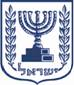 הכנסתדוברות הכנסתדוברת ועדת החוקה חוק ומשפטירושלים, ‏י"ח אלול תש"פ‏07/09/2020הודעה לעיתונותמתווה הרמזור*יו"ר הוועדה ח"כ אשר דורש לצמצם את פער המגבלות בין גני אירועים למסעדות ובתים פרטיים באזורים ירוקים; הדיון יימשך מחר בבוקר*קרדיט תמונות: דוברות הכנסת יהונתן סמייה; סרטונים: דוברות הכנסת https://photos.app.goo.gl/NhBVgCfNr8S2KBfC6בדיון נוסף במתווה הרמזור התנגדו חברי הוועדה לפער שנוצר בין הפעלת גן אירועים באזור ירוק, המותרת בהשתתפות של עד 100 איש, בשטח פתוח ובהושבה ללא ריקודים, לעומת האפשרות לקיים אירועים במסעדות או בבתים פרטיים שם המגבלה עומדת על 250 איש ללא התייחסות להושבה או ריקודים; יו"ר הוועדה ח"כ יעקב אשר דרש להציג פתרון לפער בתקנות הבאותאשר דרש בנוסף לשנות את דרך חישוב צבעי היישובים ולבטל את הקביעה כי תתווסף חצי נקודה לכל ישוב בו יש מעל 100 חולים חדשים בשבוע ללא קשר לגודלולאור טענות שהעלו בעלי חנויות ששטחן אלפי מטרים רבועים דרש היו"ר ח"כ אשר להשאיר את הקריטריון של אדם לכל 4 מ"ר ללא קביעת התקרה של עד 100 איש לחנות באזור ירוקיו"ר הוועדה ח"כ יעקב אשר (יהדות התורה) פתח את דיון הוועדה במתווה הרמזור והתייחס לסגרים הליליים: "לפי הכותרות הלילה במקום סגר מלא לשמונה רשויות עשו חלופה של 40 רשויות עם סגר לילי. מה שקרה הוא בדיוק הפוך. היו אמורות להיות 38 רשויות אדומות שמישהו החליט ששמונה מתוכן יהיו בסגר מלא והשאר בסגרים ליליים. גילינו לתדהמתנו בדיון הוועדה שהכול הסתמך על המצאה חדשה שיצרה 5 צבעים במקום ארבעה ובהם אדום בוהק ואדום פחות בוהק, ומישהו החליט להוסיף חצי נקודה ששינתה הכל, דבר שאפילו לא עלה בוועדת השרים". הוא הודה לראש הממשלה על השינוי שנערך ועדכן על שיחתו עמו:* "העמדתי אותו על טעותו, לא איימתי ולא דיברנו פוליטיקה". לאחר מכן פנה לראשי הרשויות ואמר: "כל מה שראיתם בכותרות הוא שקר וכזב. מנענו עוול גדול ממאות אלפי תושבים, במקרה חרדים וערבים וזה יכול להיות כל אחד אחר". ההיגיון ניצח ומה שיהיה מהערב הוא עוצר לילי ברשויות מסוימות. אני פונה מכאן לתושבי הערים- לא ניתן שתהיה שרירותיות אבל את ההחלטות צריך לקיים. עם זאת, לא יכול להיות שנתעסק בתקנות ואף אחד לא יישם בשטח. מישהו צריך לתת מענה למצוקת הרשויות. חייב להיות מטה מסודר ומשולב עם משרד הבריאות ופקע"ר. ראשת העיר בית שמש צריכה לדעת שיש אצלה סגר היום ולא ייתכן שלא מדברים איתה".  ועדת החוקה המשיכה היום (ב') לדון ב"מתווה הרמזור" בהתאם למנגנון האישור שנקבע ב'חוק הקורונה הגדול' ("חוק הסמכויות"). הממשלה העבירה לאישור ועדת החוקה את תיקון מס' 4 לתקנות סמכויות מיוחדות להתמודדות עם נגיף הקורונה החדש (הוראת שעה) (הגבלת פעילות), התש"ף- 2020, המכונה "מתווה הרמזור". התיקון הועבר ב-30.8 ונכנס כבר לתוקף ביום ראשון. התיקון נועד לשנות באופן מהותי את תקנות הגבלת פעילות ולאמץ מתווה חדש, היוצר רמות שונות של הגבלות בין רשויות מקומיות, ישובים ושכונות בארץ בהתאם לרמת התחלואה שלהם. ב-3.9 הועבר תיקון נוסף הכולל את רשימת הרשויות המקומיות; במועצות אזוריות – היישובים; ובירושלים – השכונות, לפי סיווגם ל"צבעים" אדום, כתום, צהוב וירוק.לפי החוק, תוקף התקנות העוסקות בהגבלות במרחב הפרטי והציבורי הוא ל - 14 ימים, ולוועדה ניתנו 7 ימים לאשרן אך ועדת הכנסת התירה אתמול לוועדה הארכה של שלושה ימים לדון בתקנות; תוקף יתר התקנות הוא ל- 28 ימים, ולוועדה ניתנו 14 ימים לאשרן. אם הוועדה אינה מכריעה – למליאת הכנסת סמכות לדון בתקנות ולאשרן. בשונה מהנהוג לגבי תקנות "רגילות", הוועדה רשאית גם לאשר רק חלק מהתקנות וכן לשנות את תקופת תוקפן. יצוין כי התקנות שהובאו לאישור הוועדה אינן כוללות את מגבלות התנועה ברשויות "אדומות" המכונות "סגר", שנדונו בקבינט הקורונה. כל מגבלה מסוג זה תוטל במסגרת ההליך להכרזה על "אזור מוגבל", כאשר לפי חוק הקורונה הגדול– היא מתקבלת בוועדת השרים לעניין זה ומובאת לידיעת ועדת החוקה, שרשאית לבטלה בדיעבד.ח"כ יואב סגלוביץ' (יש עתיד תל"ם): "דרך קבלת ההחלטות של הממשלה, היא מופקרת, מופרעת וחסרת אחריות. אני לא מדבר על איכות ההחלטה, אלא על דרך קבלת ההחלטות שהיא קלוקלת, שלומיאלית ומסוכנת. אין ישיבות ממשלה, יש רק סרטונים של לפני ואחרי". ח"כ אוסאמה סעדי (הרשימה המשותפת): "אתמול באמת מנענו עוול להרבה אזרחים. אנחנו מדברים על יותר מ-30 ישובים שייכנסו לעוצר החל מהלילה, כמעט חצי מיליון אזרחים ערבים. אי האמון בין הציבור הערבי לממשלה הולך וגדל, ממשלה שמקבלת החלטות בלי להתחשב במצב הכלכלה והחברה הערבית. אנחנו יודעים שיש בעיה בחתונות אז במקום לאכוף את ההנחיות עושים סגר? הכי קל זו סגירה הרמטית של הערבים בכלובים שלהם. מה אתם מצפים? בגלל שיש 30 ישובים ערביים ברשימה היה קל לקבינט לקבל את ההחלטה. הכל נדחה בגלל הלחץ שלכם והכוח שלכם בממשלה שם אין לנו נציגות. אם ההחלטות פוליטיות חבל על כל הדיונים המקצועיים שאנחנו מקיימים פה. לא ייתכן שחצי מיליון אזרחים שרובם מצייתים לחוק ייכנסו לסגר לילי. ביבי נכנע ללחצים של החרדים". היו"ר ח"כ אשר הגיב לדבריו: "אני מבין את הדברים אך יש להיות הגון ולומר שיחד עם ח"כ טיבי ביקשתם גם בשם ראשי הרשויות שהם מוכנים לסגרים ליליים". ח"כ אסנת הילה מארק (הליכוד): "בסוף צריכה להיות אמירה וצריך מעשה כדי לעצור את התחלואה אז אם לא סגר נושם פרטני מה ההצעה? בעקבות הדיון המעמיק בוועדה הגענו לעוצר בשעות מסוימות ולמניעת פגיעה משמעותית במרקם החיים ביישובים הללו".בהתייחסה לענף גני האירועים אמרה כי "משרד הבריאות צריך לקחת בחשבון גם את התחלואה הכלכלית בענף. אם אין חתונות, שלא יהיו גם בבתים ובחצרות. אי אפשר לרסק ענף שלם ולאפשר חתונה של 500 איש בווילה. אנחנו נכנסים לחורף ואי אפשר יהיה לעשות אירועים בחוץ". ח"כ תהלה פרידמן (כחול לבן): הביעה מחאה "על הביטוי נגד הערבים: "אפשר לחשוב שלפרויקטור יש אינטרס אישי. יש פה מאמץ אדיר להגן על חיי אנשים, בעד ערבים ובעד חרדים. כבר שכחנו את התמונות מברוקלין של מאות נקברים". ח"כ עופר כסיף (הרשימה המשותפת): "ההחלטה שהתקבלה אתמול פוליטית. עצומת הרופאים מדברת על כך שסגר לא רק ימנע את ההדבקה אלא יחמיר אותה. מצד אחד לא סגר כללי בגלל לחצים פוליטיים של איך נשארים על הכיסא ומצד שני פופוליזם זול שלא נותן מענה". ח"כ קארין אלהרר (יש עתיד תל"ם): "הביאו פרויקטור שהמליץ המלצות והניחו אותן בצד לטובת הפוליטיקה. ההחלטה שהתקבלה היא נגד הציבור כי אזרח שרואה את הזיגזג חושב שהכל עניין של לחץ, של מי צועק יותר חזק. העניין הזה יחזק את אמון הציבור? מדינה חפצת חיים ושמירה על הסדר לא יכולה להתנהל ככה. מה קרה בין 8 בבוקר ל-15:00 אחה"צ אתמול? אף אחד מאיתנו לא רופא".בהתייחסה לגני האירועים אמרה: ?אם המצב באולמות הוא קטסטרופה צריך לתת פיצוי הולם ולא לאפשר את האירועים בהם. מה שמציעים כאן, שאני מבינה שזה המקסימום שאפשר לתת הוא תשובה לא טובה". ח"כ אלי אבידר (ישראל ביתנו): "השר דרעי המציא שבמקום סגר ל-8 רשויות יעשו סגר כללי. סגר אינו מונע תחלואה אלא מעצים אותה. גם הנתונים של ראשי הרשויות החרדיות הראו שרמת התחלואה עלתה פלאים אחרי הסגר הראשון. כשאתה סוגר אנשים בדירה כולם נדבקים. מה שמפריע לרה"מ הן ההפגנות". הוא פנה "לחברי הכנסת החרדים: אי אפשר לאכול את העוגה ולהשאירה שלמה. אני נגד סגירת בתי כנסת ואולמות אירועים. הרופאים יודעים רק דבר אחד שמוטל בספק של חבישת מסיכה וריחוק חברתי. אסור לסגור ישיבות, בתי כנסת, אולמות תרבות". ח"כ מיכל וונש (כחול לבן) התייחסה לנושא החתונות: "כשאין היגיון מסדר ואין שקיפות אנחנו פוגעים באמון הציבור ובבריאות הציבור". פרופ' חגי לוין, יו"ר איגוד רופאי בריאות הציבור בהסתדרות הרפואית: "לא משנה איזה הנחיות יהיו, המבחן הוא ביישום והדרך לדאוג לכך היא בשילוב גישת קידום בריאות. צריך שממונה הקורונה בכל מקום בין אם זה אולם אירועים, מוסד תרבות או בית כנסת יידע מה הכתובת הברורה להתייעצות. צריך לבנות מנגנון ולגייס אנשים מקדמי בריאות שיוכלו לפנות לגורם מקצועי ולתת תשובות להתאמת המקום לסיכון מינימאלי. צריך לפעול יחד עם המקומות כי אף אחד לא רוצה שאנשים יידבקו אצלו. היום יש נתק בין ההנחיות לציבור ויש לצקת תוכן לתפקיד הממונה שיוודא שההנחיות ייושמו". ניר שפר סגן יו"ר התאחדות בעלי האולמות וגני האירועים: "אתם עושים עוולה מטורפת ומעודדים אירועים פיראטיים. לא ייתכן שמלונות ומסעדות יוכלו לעשות אירועים ואולמות אירועים לא. לא ייתכן שכרגע מאשרים את כל ההעברה של האירועים לבתים הפרטיים".  היו"ר ח"כ אשר סיכם את הדיון: "אנחנו רוצים למנוע את ההפקרות שנעשית תחת החוק. אנחנו מצפים כוועדה שזה יגיע בתיקון בתקנות הבאות. זו אחריות שלכם להביא משהו שמתכתב עם המציאות. אנחנו מצפים לשינויים מסוימים שימנעו פרצות ויראו את דרך המלך. אנחנו פתוחים לדון בנושאי האכיפה. יש לצמצם את הפער בין גני האירועים לבתים ולמסעדות באזורים הירוקים, לבטל את הקביעה של הוספת חצי נקודה לחישוב צבע הישובים ביישוב בו יש מעל 100 חולים חדשים בשבוע, ולפתור את נושא החנויות הגדולות בהן ניתן להשאיר את הקריטריון של אדם ל-4 מ"ר ללא התקרה של 100 איש". 